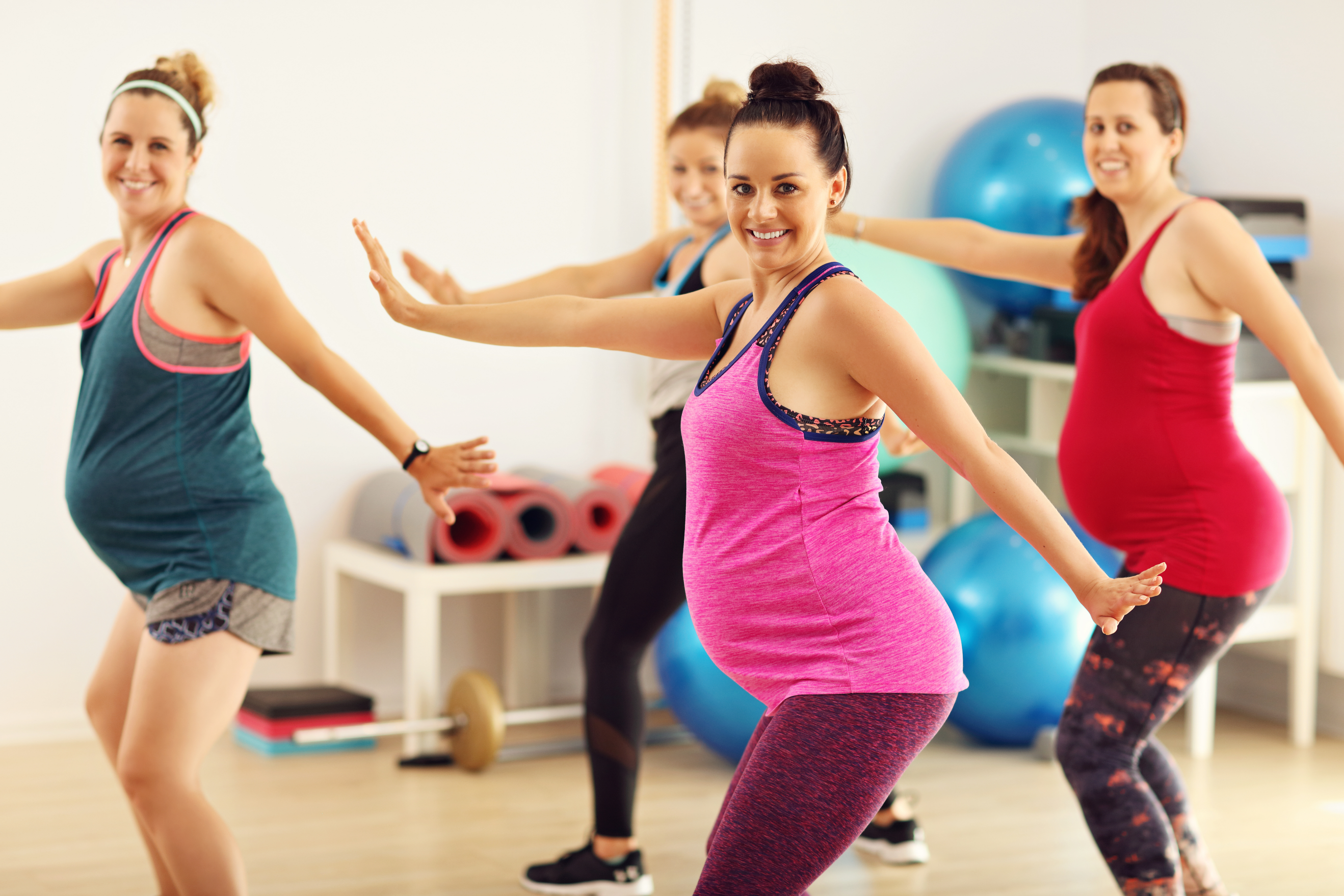 ContentsWhat are ‘Standards’?	3Overview of Pre and Postnatal Exercise Instructor	4Guided Learning Hours	5Completing the mapping toolkit	61. Professional roles and responsibilities when working with pre and postnatal clients	7Assessment Strategy: Professional roles and responsibilities when working with pre and postnatal clients	92. The anatomical, physiological and biomechanical changes during the pre and postnatal periods	10Assessment Strategy: The anatomical, physiological and biomechanical changes during the pre and postnatal periods	183. Support health and well-being for pre and postnatal clients	19Assessment Strategy: Support health and well-being for pre and postnatal clients	244. Collect and analyse information about pre and postnatal clients	25Assessment Strategy: Collect and analyse information about pre and postnatal clients	295. Plan exercise for pre and postnatal clients	30Assessment Strategy: Plan exercise for pre and postnatal clients	366. Instruct exercise session for pre and postnatal clients	37Assessment Strategy: Instruct exercise session for pre and postnatal clients	397. Evaluate and review exercise for pre and postnatal clients	40Assessment Strategy: Evaluate and review exercise for pre and postnatal clients	40Scope/range/key words	42What are ‘Standards’?Standards are a statement of the skills and knowledge individuals need to perform safely and effectively in the workplace, and define competence in a work situation. Standards refer to the performance an individual must achieve when carrying out functions in the workplace, together with specifications of the underpinning knowledge and understanding required to perform tasks safely and effectively. Standards are closely linked to the concept of occupational competence.The Assessment StrategyIncluded in each standard is the assessment strategy, this outlines the mandatory requirements for assessment of that standard.Scope of PracticeThroughout this Mapping Toolkit, we have emboldened certain words. The expansion of these words can be found in the Scope of Practice section at the end of this document, which outlines the detail that needs to be covered and assessed. In some cases not all of the range needs to be covered, which is made clear in the description of the range, however if you are unsure please contact us at (+44) 0333 577 0908 or enquiries@pdapproval.com and a member of technical team will be able to assist you.Overview of Pre and Postnatal Exercise Instructor IntroductionThe role of the Pre and Postnatal Exercise Instructor (PPEI) is to build exercise participation for beginners and already active women at all stages of pregnancy and during the postnatal period. This could be done through group or individual exercise programmes that meet their needs and objectives. In addition, the PPEI will be expected to assess overall physical fitness, to develop proper exercise programmes, to review participants’ progress and to be able to report on adherence and outcomes to relevant stakeholders. Specific prerequisitesFitness Instructing skills and knowledge or equivalent accredited certificationGroup Exercise Instructor or equivalent accredited certification if the instructor wants to deliver group exerciseIf aquatic activities are planned, the adequate qualifications for conducting exercise in water are required.Pre and Postnatal Exercise Instructor Standards (SPEF4) incorporating ICREPs Global Standard E4These standards outline the essential knowledge and skills that are needed to allow the learner to demonstrate their expertise in working with pregnant and postnatal clients in a physical activity setting, designing, managing, adapting and instructing a session with an apparently healthy pregnant or postnatal client, taking into consideration the modifications, risks and benefits associated with exercise training for this special population.  These standards cover teaching activities to include working one to one with a client or groups (see above information on specific prerequisites).These standards include giving clear instructions, demonstration of skills, techniques of teaching and correcting exercise with clear and positive feedback and monitoring a session.  The goal of the PPEI is to impart the knowledge, skill and confidence for pregnant and postnatal clients to be able to follow a safe and effective exercise plan. The PPEI will normally be working without direct supervision. The outcomes of these standards are: Understand professional roles and responsibilities for pregnant and postnatal participantsUnderstand the anatomical, physiological and biomechanical changes during the pregnancy and postnatal periodsSupport health and well-being for pregnant and postnatal clientsCollect and analyse information about pregnant and postnatal clientPlan exercise for pregnant and postnatal clientsInstruct exercise session for pregnant and postnatal clients Evaluate and review exercise for pregnant and postnatal clientsGuided Learning HoursThe total Guided Learning Hours (GLH) for the Foundation Award in Pre and Postnatal Exercise Instructing is 40. The table below shows how these hours are split across the learning, with an assessment strategy based on the Learner Assessment Pack that you can purchase from PD:Approval. You will find full guidance on the assessment strategy at the end of each unit.Completing the mapping toolkitEach standard is divided into the Performance criteria (what an exercise professional must be able to do) and the Knowledge criteria (what an exercise professional must know to carry out the Performance criteria). Please map the Performance criteria to your assessment, to show us how you assess the learner’s knowledge. Then map the Knowledge criteria to your learning materials to show us where you cover each criterion in your learning materials.NB: Foundation Training must be mapped 100% to the standards in this toolkit.Example of mapping 1. Professional roles and responsibilities when working with pre and postnatal clientsUnderstand professional role boundaries in relation to working with pregnant and postnatal clientsManage healthcare referralsUnderstand professional responsibilitiesAssessment Strategy: Professional roles and responsibilities when working with pre and postnatal clients2. The anatomical, physiological and biomechanical changes during the pre and postnatal periodsUnderstand the terms relating to pregnancy and postnatalApply knowledge of the anatomical, physiological and biomechanical changes to body’s systems during pregnancy and postnatal periodThe female anatomyPelvic floorChanges to posture during pregnancy and postnatallyChanges to abdominal and back musclesUnderstand childbirthUnderstand common problems and risks for exercise during pregnancy and postnatallyAssessment Strategy: The anatomical, physiological and biomechanical changes during the pre and postnatal periods3. Support health and well-being for pre and postnatal clients The psychosocial aspects of exercise during pregnancy and postnatalPromote physical activity during pregnancy and postnatallyCommunicate effectively with pregnant and postnatal clientsProvide information on healthy eating and hydration guidelines to pregnant and postnatal clientsManage health and safetyAssessment Strategy: Support health and well-being for pre and postnatal clients4. Collect and analyse information about pre and postnatal clientsCollect relevant informationScreeningIdentify client’s goalsAssessment Strategy: Collect and analyse information about pre and postnatal clients5. Plan exercise for pre and postnatal clientsPlan how to manage risks in exercise sessions for pregnant and postnatal clients The recommended guidelines for exercise for pregnant and postnatal clients Planning a suitable programme for pregnant and postnatal clients Considerations for planning during pregnancyConsiderations for planning postnatal exerciseAssessment Strategy: Plan exercise for pre and postnatal clients6. Instruct exercise session for pre and postnatal clients Instructing the session, meeting the needs of the pregnant and postnatal client End the sessionAssessment Strategy: Instruct exercise session for pre and postnatal clients 7. Evaluate and review exercise for pre and postnatal clientsEvaluate sessionAssessment Strategy: Evaluate and review exercise for pre and postnatal clientsScope/range/key words Asymptomatic This is the term to denote the absence of any of the specified key symptoms of disease (that are considered to put an individual at risk of an adverse event related to participation-during or following-exercise).Pregnant clientThis relates only to normal, healthy, adult women experiencing a normal, healthy, single pregnancy, or who have had a normal, healthy birth, and who have had previous normal, healthy pregnancies and births.  Postnatal clientPostnatal refers to a woman up to 12 months after birth.Programme(s)This refers to a group of sessions over a period of weeks or months.Session(s)Single classes or one to one session (normally 60 minutes in duration).Informationpersonal goallifestylemedical historymedicationsphysical activity historyphysical activity preferencestime availabilitylikes and dislikesattitude and motivation to participate current fitness level stage of readiness psychological Group exerciseA plan created for a group of clients to exercise together (6 or more).Participants more than one clientclients with specific fitness needs clients with general health needs beginnersexperienced Clientindividual clientsclients with specific fitness needs clients with general health needs beginnersexperienced Methods interviewquestionnaireverbal screening observation Other healthcare professionals gynaecologistmidwifephysiotherapists and medics psychologistsphysiologists biomechanistsnutritionists/dieticianlifestyle support specialistsparticipants' social support network senior instructorstutors and assessorsLegal and organisational procedures health and safety policiescontrol of substances hazardous to health (chemical handling)reporting of injuries, diseases and dangerous occurrences regulations accident reporting procedureselectricity at work regulationsfirst aid regulationsindividual organisational policies and procedures data protection lawsequality and diversity Emergency Action Plan (EAP)Normal Operating Procedures (NOP)duty of caresafeguardingmanual handlingcode of conductcode of ethical practiceequipment storagegeneral maintenancehazard identificationhealth, hygiene and cleaningissue resolutionoccupational health and safetypersonal safetyreporting proceduressecurity proceduresstress managementuse of personal protective equipmentwaste disposalGoals shortmediumlonggeneral health and fitness physiologicalpsychologicallifestylesocialfunctional ability SMART specificmeasurable achievableresult focused time bound Environment spacegymstudiosports halllayouttemperatureflooringlightingventilationnoise leveluse of musicequipment for the sessionpersonal clothing and equipment atmosphere and ambienceSafe contraindicationskey safety guidelinesguidance for special population clients safe environmentsuitable intensity and equipment for clientGuidelinesTo include:WHO guidelines for physical activityACOG Committee Opinion: Exercise during pregnancy and postpartum period; RCOG: Exercise in pregnancy; CSEP: Exercise during pregnancy and the postpartum period; SMA Statement. The benefits and risks of exercise during pregnancy; Evidence-basedTo include:main publicationsmajor databasessystematic reviewscontrol trialscomparative studiesqualitative studiesLearning stylesvisualkinaestheticauditorytactileCommunication techniquesinteractionquestion and answeropen-ended questionreflecting answeringsimple explanationsoffering feedbackactive listeningempathetic listeningUsing understandable terminology ObservationVerbal - clear concise specific audiblebody languageface-to-facetelephonewritten (letters, email, posters)social mediadigital technologyMotivational methods/techniquespositive feedbackcreating safe environmenteffective communication techniquesbehavioural modification techniques and strategiesuse of intrinsic and extrinsic motivationdiary of behaviouractive listeningmotivational interviewinggiving feedbackduring exercise – cuing, voice modulation, stressing goals of exercise, feedback on performanceTeaching methodschanging teaching positionsquestioning to check understandingallowing client to ask questionsmaking adaptations and progressionsmirroring teaching pointsvisualisationsimagerytactile cues correction/adjustment (hands on correction/guidance)demonstrationmoving around the roomwhere to position yourselflinking moveswhy it’s important to explain the principles as you teachvoice and pitchhow to try and achieve good posture and precision in the movesAdaptations You may need to adapt an exercise to support the client in performing it safely and effectively. You may need to adapt the exercise by adding equipment or other support methods.ModificationsYou may need to modify an exercise to support the client in performing it safely and effectively, for example change to a different exercise, or reduce the lever length to increase or decrease the work or intensity, etc.UnitAssessment(s)Guided Learning Hours(GLH)Unit 1 Professional roles and responsibilities Professional roles and responsibilities worksheet3Unit 2 The physiological and biomechanical changes during the pregnancy and postnatal periodsMultiple Choice Questions (MCQ)Short questions10Unit 3 Support health and well-being for pregnant and postnatal clients Support health and well-being worksheetBasic nutrition rules for pregnant and postnatal client’s worksheetProfessional discussion7Unit 4 Collect and analyse information about pregnant and postnatal clientCase studies worksheet5Unit 5 Plan exercise for pregnant and postnatal clientsCase studies worksheetSession plan x 2 Professional discussion5Unit 6 Instruct exercise session for pregnant and postnatal clients Case studies worksheetSession plan x 2 Professional discussion5Unit 7 Evaluate and review exercise for pregnant and postnatal clientsReflective statement5Total GLHTotal GLH40Performance Criteria Exercise professionals must be able to:Mapping to assessmentsTask 1: Understand professional role boundaries in relation to working with pre and postnatal clientsTask 1: Understand professional role boundaries in relation to working with pre and postnatal clientsDescribe the place of the Pre and Postnatal Exercise Instructor in the healthcare system and the cooperation of a multidisciplinary task force of healthcare professionalsWorksheet 1Explain the importance of understanding and respecting own professional role boundaries and limitations when working with pregnant and postnatal clientsMCQsExplain asymptomatic in relation to a pregnant and postnatal clientVivaKnowledge and Understanding Exercise professionals must know and understand:Mapping to learning resourcesTask 1: Understand professional role boundaries in relation to working with pre and postnatal clientsTask 1: Understand professional role boundaries in relation to working with pre and postnatal clientsThe place of the PPEI in the healthcare system and the cooperation of a multidisciplinary task force of healthcare professionals (Gynecologist, Midwife, Nutritionist, Exercise Specialist, Exercise Psychologist, Physiotherapist)Slide 9 PowerPoint BProfessional role boundaries and limitations when working with pregnant and postnatal clientsChapter 2, learner manualThe definition of an asymptomatic pregnant and postnatal clientChapter 6, learner manualPerformance Criteria Exercise professionals must be able to:Mapping to assessmentsTask 1: Understand professional role boundaries in relation to working with pre and postnatal clientsTask 1: Understand professional role boundaries in relation to working with pre and postnatal clientsDescribe the place of the Pre and Postnatal Exercise Instructor in the healthcare system and the cooperation of a multidisciplinary task force of healthcare professionalsExplain the importance of understanding and respecting own professional role boundaries and limitations when working with pregnant and postnatal clientsExplain asymptomatic in relation to a pregnant and postnatal clientDescribe the importance of working within the remit of the specific role being undertakenIdentify legislation, policies, guidance and ethical issues relating to the provision of exercise for pregnant and postnatal clientsIdentify how to give guidance to encourage pregnant and postnatal clients to follow the key safety guidelines and to discourage them from anything deemed to be potentially hazardous/contraindicated to enable them to take part in sessions.Identify sources of information and advice on working with pregnant and postnatal clientsIdentify local or national initiatives to raise awareness of the importance of exercise during pregnancy and postnatal periodTask 2: Manage healthcare referralsTask 2: Manage healthcare referralsDescribe when it may be appropriate, to obtain written healthcare providers consent for a pregnant or postnatal client to exerciseIdentify when it is appropriate to signpost or refer onto other healthcare professionalsExplain the benefits of working with other services to support the clientExplain the circumstances in which information may need to be exchanged with other healthcare professionals about a physical activity programme for pregnant and postnatal clients and consent from themSummarise the importance of patient confidentiality and data protectionExplain the importance of dealing with sensitive information that may be emotive for the clientTask 3: Understand professional responsibilitiesTask 3: Understand professional responsibilitiesThe importance for instructors to ensure they hold up-to-date first aid skills when working with pregnant and postnatal clientsHighlight the importance of engaging in regular Continuing Professional Development (CPD) in the area of pregnancy and postnatal within specialist areasIdentify where to source specific information to enhance practice or engage in further education/developmentExplain how to ensure insurance policies cover their instruction of pregnant and postnatal clientsSummarise the importance of checking insurance arrangements where babies are present during exercise/physical activityKnowledge and Understanding Exercise professionals must know and understand:Mapping to learning resourcesTask 1: Understand professional role boundaries in relation to working with pre and postnatal clientsTask 1: Understand professional role boundaries in relation to working with pre and postnatal clientsThe place of the PPEI in the healthcare system and the cooperation of a multidisciplinary task force of healthcare professionals (Gynecologist, Midwife, Nutritionist, Exercise Specialist, Exercise Psychologist, Physiotherapist)Professional role boundaries and limitations when working with pregnant and postnatal clientsThe definition of an asymptomatic pregnant and postnatal clientThe importance of working within the remit of the specific role being undertakenLegislation, policies, guidance and ethical issues relating to the provision of exercise for pregnant and postnatal clientsHow to give guidance to encourage pregnant and postnatal clients to follow the key safety guidelines and to discourage them from anything deemed to be potentially hazardous/contraindicated to enable them to take part in sessionsWhere to find sources of information and advice on working with pregnant and postnatal clientsInternational initiatives to raise awareness of the importance of exercise during pregnancy and postnatal periodTask 2: Manage healthcare referralsTask 2: Manage healthcare referralsKnow in which special circumstances, where appropriate, it would be good professional practice to obtain written healthcare providers consent for a pregnant or postnatal client to exerciseKnow when it is appropriate to signpost or refer onto other healthcare professionalsKnow the benefits of working with other services to support the clientKnow the circumstances in which information may need to be exchanged with other healthcare professional about a physical activity programme for pregnant and postnatal clients and to obtain consent from themKnow the importance of patient confidentiality and data protectionKnow the importance of dealing with sensitive information that may be emotive for the clientTask 3: Understand professional responsibilitiesTask 3: Understand professional responsibilitiesKnow the importance of having an up-to-date first aid qualification when working with pregnant and postnatal clientsKnow the importance of engaging in regular CPD in the area of pregnancy and postnatal within specialist areasKnow where to source specific information to enhance practice or engage in further education/developmentHow to ensure insurance policies cover their instruction of pregnant and postnatal clientsKnow the importance of checking insurance arrangements where babies are present during exercise/physical activityTo meet the performance criteria the training provider must use either all or a range of the following assessment methods:To meet the performance criteria the training provider must use either all or a range of the following assessment methods:Assessment MethodRequirements of the assessmentWorksheetsA clear marking scheme must be given for each question in the worksheets.The training provider must produce a marking scheme to assist with standardisation of marking worksheets.Presentation such as a PowerPoint presentation to the assessorThe learner must submit copies of the presentation.The training provider must produce a marking checklist for the presentation to be marked against, this must be made available to the learner at the start of the course.The presentation should ideally be recorded for quality assurance.Professional discussion with the assessor The questions must be pre-designed and given to the learner in advance of the assessment to allow them time to prepare.  The learner is able to bring notes into the professional discussion.  The professional discussion must be recorded, either written or audio recording, for purposes of quality assurance.Performance CriteriaExercise professionals must be able to:Mapping to assessmentsTask 1: Understand the terms relating to pregnancy and postnatalTask 1: Understand the terms relating to pregnancy and postnatalIdentify relevant terms relating to pregnancy and postnatal clients Identify the weeks of pregnancy and their related trimester Identify the stages of the postnatal periodTask 2: Apply knowledge of the anatomical, physiological and biomechanical changes to body’s systems during pregnancy and postnatal periodTask 2: Apply knowledge of the anatomical, physiological and biomechanical changes to body’s systems during pregnancy and postnatal periodThe female anatomyThe female anatomyIdentify the relevant areas of the female anatomyIdentify specific changes to the breasts during pregnancy, postnatally and during breast feeding, including breast support for pregnant and postnatal clientsExplain the changes to the body’s systems during pregnancy and postnatal period, to include:changes to the cardiovascularchanges to the respiratory systemchanges to musculoskeletal system, including:bone, tendon, ligaments and joints, the spine, the structure and anatomy of the pelvis changes to the muscular systemchanges to the metabolic systemchanges to the nervous systemendocrine systemExplain the impact of hormones and the endocrine system during pregnancy and postnatallyCreate a session to take into consideration the hormonal and postural changes that can take place during the pregnancy and postnatal periodsIdentify the timeline of hormonal changes during pregnancy and postnatallyExplain why the physiological and biomechanical changes persist after pregnancy for weeks, months or even yearsPelvic floor Pelvic floor Identify relevant areas of the pelvic floor, back and abdominal muscle anatomyDescribe pelvic floor muscle function during and after pregnancyDescribe the preparation of the perineum through exercisesExplain the importance of incorporating the preparation for birth into exercise programmesIdentify a range of different types of perineal trauma which can occur during birth explain how these will impact on the individual’s postnatal recoveryRelate the effects of high intensity or impact exercise on the pelvic floor to exercise sessionChanges to posture during pregnancy and postnatallyChanges to posture during pregnancy and postnatallyApply effects on joint alignment to exercise sessionApply effects on legs and feet to exercise sessionApply changes to postural alignment to exercise sessionInclude re-educating posture and joint alignment with postnatal clientsChanges to abdominal and back musclesChanges to abdominal and back musclesExplain Linea Alba separation (Diastasis Recti) and the effects on the rectus abdominis for at least 12 months postnatalDemonstrate how to check for Linea Alba separation (Diastasis Recti) postnatallyDemonstrate Transversus abdominis muscle recruitment Apply changes to the lower back muscles and ligaments during pregnancy and postnatal period to exercise sessionUse suitable exercises for the abdominal, obliques, lower back and pelvic floor during pregnancy and postnatal exercise sessionTask 3: Understand childbirthTask 3: Understand childbirthIdentify the relevant stages of childbirthList the different types of birthsList the different birth positionsList the benefits of:breathing exercises to childbirthvisualisations during pregnancy and childbirthincorporating preparation for birth into exercise programmesDescribe certain conditions that have elevated risk during the first weeks post birthTask 4: Understand common problems and risks for exercise during pregnancy and postnatallyTask 4: Understand common problems and risks for exercise during pregnancy and postnatallyIdentify a range of common problems and risks during pregnancy relevant to physical activity participation and explain how to respond to themIdentify why pregnant women may be vulnerable to nausea, dizziness and faintingIdentify absolute and relative contraindications for pregnant and postnatal and movements to avoid during exerciseIdentify the reasons pregnant clients should stop exercising immediately Identify any contraindications, risk factors, complications and prevalence of discomforts and health conditions with the clientRecognise and respond to emergency situations and to warning signs to terminate exerciseIdentify complications/considerations affecting the resumption of exercise post birthMake suitable adjustments to session structure, content and time, in line with considerations and risks Consider the effects of lactation when planning a session for a client who is breastfeedingIdentify reasons why the client should be referred to other healthcare professionals before continuing exercise Knowledge and Understanding Exercise professionals must know and understand:Mapping to learning resourcesTask 1: Understand the terms relating to pregnancy and postnatalTask 1: Understand the terms relating to pregnancy and postnatalVarious terms relating specifically to pregnancy and postnatal clients, to include:Pregnant is also known as antenatal, prenatal, gestationPostnatal is also known as postpartum, antenatalTrimestersLactationThe weeks of pregnancy and their related trimester First Trimester: 0 – 13 weeksSecond Trimester: 14 – 26 weeksThird Trimester: 27 – 40 weeksThe weeks covered by the postnatal periodSpecific changes to the breasts during pregnancy, postnatally and during breast feeding, including breast support for pregnant and postnatal clientsTask 2: Apply knowledge of the anatomical, physiological and biomechanical changes to body’s systems during pregnancy and postnatal periodTask 2: Apply knowledge of the anatomical, physiological and biomechanical changes to body’s systems during pregnancy and postnatal periodThe female anatomy The female anatomy The female anatomy to include:AnusBladderBreastsMammary glands, lobules, milk producing glandular structures, Lymphatic vessels, ducts, fat tissue, AreolaCorpus luteumEndometriumFallopian tubeMyometriumOvarian ligamentOvariesOviductPerimetriumPlacentaPubic symphysisRectumUterusCervix of uterusBody of uterusFundus of uterusUterus wallUterus liningUterine tubeUrethraVaginaThe changes to the body’s systems during pregnancy and postnatal period, to include:changes to the cardiovascularchanges to the respiratory systemchanges to musculoskeletal system, including:bone, tendon, ligaments and joints, the spine, the structure and anatomy of the pelvis changes to the muscular systemchanges to the metabolic systemchanges to the nervous systemendocrine systemThe impact of hormones and the endocrine system during pregnancy and postnatallyThe timeline that these changes in hormones may start (from very early on in pregnancy and gradually become more significant as pregnancy progresses)The hormonal and postural changes that can make pregnant and postnatal client vulnerable to injury during exercise: joint misalignmentmuscle imbalancemotor skill decline (especially if they are genetically hypermobile)exercise implications and contraindications of stabilityHow the physiological and biomechanical changes persist after pregnancy for weeks, months or even yearsPelvic floor Pelvic floor Pelvic floor, back and abdominal muscle anatomyPelvic floor muscle function during and after pregnancyPreparation of the perineum through exercisesThe importance of incorporating the preparation for birth into exercise programmesDifferent types of perineal trauma which can occur during birth and how this will impact on the individual’s postnatal recovery (to also include urinary and faecal incontinence)The effects of high intensity or impact exercise on the pelvic floor during and after pregnancyChanges to posture during pregnancy and postnatallyChanges to posture during pregnancy and postnatallyThe effects of pregnancy on joint alignmentCommon changes to postural alignment in pregnant and postnatal Changes to legs and feet to include:dropped archesoedemaover-active hamstrings and calf muscles And how they contribute to changes in feet:increased shoe sizechanges to posture And the need for greater support during exercise (suitable footwear)The importance of re-educating posture and joint alignment with postnatal clientsChanges to abdominal and back musclesChanges to abdominal and back musclesLinea Alba separation (Diastasis Recti) and the effects on the rectus abdominis for at least 12 months postnatalHow to check for Linea Alba separation (Diastasis Recti) postnatallyTransversus abdominis muscle recruitment during pregnancy and postnatalChanges to the lower back muscles and ligaments during pregnancy and postnatalSuitable and non-suitable exercises for the abdominal, obliques, lower back and pelvic floor during pregnancy and postnatalTask 3: Understand childbirthTask 3: Understand childbirthChildbirth, to include: initial stages of labour labour and childbirthpain relief strategiesThe different types of births to include:Spontaneous vaginal birthInstrumental (ventouse/forceps)Caesarean sectionThe different birth positionsThe benefits of:breathing exercises to childbirthvisualisations during pregnancy and childbirthincorporating preparation for birth into exercise programmesCertain conditions that have elevated risk during the first week post birth such as:air embolismthrombosis haemorrhageTask 4: Understand common problems and risks for exercise during pregnancy and postnatallyTask 4: Understand common problems and risks for exercise during pregnancy and postnatallyCommon problems and risks during pregnancy relevant to physical activity participation and how to respond to them, to include:risks and symptoms of pelvic girdle pain including the hypermobile clientpostural imbalancesknee, back and shoulder painfatigue and interrupted sleep patternscoordination problemsbalanceconcentration and memorygestational diabeteshigh blood pressurepelvic floor (covered separately)supine and postural hypotensive syndromescarpal tunnel syndromerib paingastric refluxlower back painWhy pregnant clients may be vulnerable to nausea, dizziness and fainting Movements to avoid during exercise pre and postnatally: exercising in the supine position after 16 weeks of pregnancy inclined position is also unlikely to be a successful alternative to flat supine exercising prone prolonged, motionless standing overhead resistance exercise leg adduction and abduction against a resistance isometric exercises loaded forward flexion rapid changes of direction or position uncontrolled twisting exercise with a risk of falling or abdominal trauma excessive and uncontrolled de-stabilisation techniquesimpactrapid, ballistic or aggressive movements‘sit up’, ‘crunch’ or ‘oblique cross-over’ type exercisesAbsolute and relative contraindications Absolute:Haemodynamically significant heart diseaseRestrictive lung diseaseIncompetent cervix/cerclageMultiple gestation at risk for premature labourPersistent second or third trimester bleedingPlacenta praevia after 26 weeks gestationPremature labour during the current pregnancyRuptured membranesPregnancy induced hypertensionWarning signs to terminate exercise when pregnantVaginal bleedingDyspnoea before exertionDizzinessHeadacheChest painMuscle weaknessCalf pain or swelling (need to rule out thrombophlebitis)Preterm labourDecreased foetal movementAmniotic fluid leakageRelative:Severe anaemiaUnevaluated maternal cardiac arrhythmiaChronic bronchitisPoorly controlled type I diabetesExtreme morbid obesityExtremely underweight (body mass index <12)History of extremely sedentary lifestyleIntrauterine growth restriction in current pregnancyPoorly controlled hypertension/pre-eclampsiaOrthopaedic limitationsPoorly controlled seizure disorderPoorly controlled thyroid diseaseHeavy smokerThe reasons pregnant women should stop exercising immediately if they experience: dizziness, faintness or nausea vaginal bleeding or leakage of amniotic fluid abdominal or contraction type pain unexplained pain in the back, pelvis, groin, buttocks or legs excessive shortness of breath, chest pain or palpitationsdyspnoea before exertionheadachemuscle weaknesscalf pain or swelling (need to rule out thrombophlebitis)preterm labourdecreased foetal movementKnow the contraindications, risk factors, complications and prevalence of discomforts and health conditions associated with pregnancy and postnatalThe importance of recognising and responding to emergency situations and to warning signs to terminate exercise (e.g. bleeding, dizziness, headaches etc.)Complications/considerations affecting the resumption of exercise post birth, to include:Involution of the uterusPlacental site healing and lochia (bleeding)Secondary post-partum haemorrhageAir embolismThrombosisInfection (breast/uterine/urinary tract/caesarean wound site)Pelvic floor trauma/sensation loss/dysfunction/prolapseCaesarean Sectionabdominal muscle separation (Diastasis Recti)back or coccyx painpelvic torsion or instabilityknee painCarpal Tunnel Syndromeanaemiaestablishment of breastfeedingpostnatal anxiety/depressionseparation anxiety (from baby)extreme fatigueAny possible effect on session structure, content and time, considering the following:motor skillspositionsimportance of pelvic floor exercisessafe transition between exercise and components health and safety considerations The effects of lactation and considerations when planning a session for a client who is breastfeedingWhy a woman should be referred to other healthcare professionals before continuing exercise if she is experiencing any of the following symptoms post birth: stress incontinence or pelvic floor muscle weakness ‘dragging’ pain or a feeling of heaviness in the lower abdominal or pelvic floor area groin, low back pain or difficulty walking, even if mild and intermittent abdominal muscle weakness excessive abdominal doming abdominal muscle separation or softness/sinking at the umbilical mid-lineumbilical hernia postnatal anxiety/depressionseparation anxiety (from baby)extreme fatigueback or coccyx painpelvic girdle painpelvic torsion or instabilityinvolution of the uterusplacental site healing and lochia (bleeding)secondary post-partum haemorrhageair embolismthrombosisinfection (breast/uterine/urinary tract/caesarean wound site)pelvic floor trauma/sensation loss/dysfunction/prolapseTo meet the performance criteria the training provider must use either all or a range of the following assessment methods:To meet the performance criteria the training provider must use either all or a range of the following assessment methods:Assessment MethodRequirements of the assessmentMultiple Choice Question (MCQ) paperThe training provider must have at least two papers live at all times, this allows for the learner to re-sit a different paper.The training provider must have at least one mock paper availableThe MCQ paper must be sat in invigilated exam conditions, refer to PD:Approval’s Invigilation Guidelines for theory assessment in the Endorsement Guide.For guidance on writing MCQ papers refer to Guidance on writing Multiple Choice Question Papers in the Endorsement Guide.Short QuestionsThe short Questions must be sat in invigilated exam conditions, refer to PD: Approval’s Invigilation Guidelines for theory assessment in the Endorsement Guide.These short questions are a ‘closed book’ assessment, which means the learner is not allowed to refer to any notes or manuals during the exam.The training provider must produce a marking scheme to assist with standardisation of marking the Short QuestionsPractical applicationSome of the performance can be met during the practical application assessment, for example the learner using the correct names for the muscles can be used to assessed their ability to know the names and location of specific muscle groups.  However, this must only be used for 5% of the assessment of this standard.PlanningSome of the performance can be met during the planning assessment, for example the learner planning suitable adaptations based on the anatomical changes.  However, this must only be used for 5% of the assessment of this standard.Performance Criteria Exercise professionals must be able to:Mapping to assessmentsTask 1: The psychosocial aspects of exercise during pregnancy and postnatalTask 1: The psychosocial aspects of exercise during pregnancy and postnatalIdentify the psychosocial adaptations to pregnancy and postnatal Identify signs of depression and anxiety in pregnant and postnatal clientsIdentify when to refer or signpost a client to appropriate support networks/agenciesRespond effectively to a client who has experienced infertility problems/miscarriage/stillbirth (but also acknowledge that they may not wish to disclose this information)Identify the potential signs that a client may be struggling and how to act on thisExplain how to respond if you think a client has a mental health problem and where to signpost them toApply motivational and behaviour change techniques for starting exercise or keeping adherence to exerciseTask 2: Promote physical activity during pregnancy and postnatallyTask 2: Promote physical activity during pregnancy and postnatallyIdentify the evidence-based acute and long-term benefits of exercise at each stage of pregnant and postnatal periodsIdentify the potentially preventative role of exercise in relation to other specific conditions of pregnancy and postpartum (e.g. macrosomia, diastasis recti, pelvic girdle pain, postpartum weight retention, coronary heart disease prevention postpartum, etc.)Identify the association of exercise with fertility, foetus development, birth outcomes and baby healthIdentify stress management techniques e.g. relaxation exercises, breathing exercises, meditation and visualisation during pregnancy, birth and postnatallyDescribe the specific benefits to the pelvic floor Identify types of real and perceived barriers that pregnant and postnatal clients may have to physical activity and how to take these into account in the exercise sessionIdentify a range of postnatal barriersList a range of myths that are associated with participating in physical activity during and after pregnancyIdentify ways in which barriers can be overcomeProvide advice on where clients can source relevant information on any fears they may have relating to pregnancy and exercise/activity Identify methods to encourage individuals to attend physical activity and wellbeing initiativesTask 3: Communicate effectively with pregnant and postnatal clientsTask 3: Communicate effectively with pregnant and postnatal clientsEstablish and maintain an effective rapport with pregnant and postnatal clients, considering possible emotional vulnerability and the need for empathy and sensitivityExplain how motivation and other factors may assist pregnant and postnatal clients to take up and adhere to physical activityCommunicate with pregnant and postnatal clients in tasks related to the implementation of an exercise programmeEducate clients on pregnancy and postnatal physical activity and exercisePromote pregnant and postnatal clients’ engagement in specific exercise and health programmesManage the expectation of fitness gains during pregnancy Listen to how the pregnant client feels on the day of exercise – through a verbal PAR-QIdentify the care pathway that clients will go through for their maternity care and how this will impact on the individual’s postnatal recoveryIdentify key considerations when developing an effective working relationship with pregnant and postnatal clientsTask 4: Provide information on healthy eating and hydration guidelines to pregnant and postnatal clientsTask 4: Provide information on healthy eating and hydration guidelines to pregnant and postnatal clientsIdentify where to find evidence-based information on healthy eating during pregnancy and postnatal periodsDemonstrate the importance of monitoring regular nutrition, hydration and dramatic or sudden weight change for pregnant and postnatal clientsIdentify the dietary role and common dietary sources for macro and micro nutrients for the course of pregnancy and to support foetus developmentIdentify which foods, drinks and supplements to avoid during pregnancy and which to limit the intake of to a minimum in accordance with evidenceIdentify which foods, drinks and supplements help to support a healthy pregnancy and birthIdentify the calorie requirements during the three trimesters and the postnatal period, with reference to the different requirements of breastfeeding and non-breastfeeding mothersGive relevant advice to pregnant and postnatal clients on lifestyleTask 5: Manage health and safety Task 5: Manage health and safety Meet the national and local requirements and procedures for the working environment involving pregnant and postnatal clients Identify ways and methods for dealing with emergencies accordingly to international recognise procedures including providing first aidRecognise the signs indicating that the participant should stop exercising immediately or requires medical attentionExplain the importance of extending the standard appropriate response to emergency situation Knowledge and Understanding Exercise professionals must know and understand:Mapping to learning resourcesTask 1: The psychosocial aspects of exercise during pregnancy and postnatalTask 1: The psychosocial aspects of exercise during pregnancy and postnatalKnow the psychosocial adaptations to pregnancy and postnatal The signs of depression and anxiety in pregnant and postnatal clientsKnow when to refer or signpost a client to appropriate support networks/agenciesKnow how to respond effectively to a client who has experienced infertility problems/miscarriage/stillbirth (but also acknowledge that they may not wish to disclose this information)Know the potential signs that a client may be struggling and how to act on thisKnow how to respond if you think a client has a mental health problem and where to signpost them toHow to apply motivational and behaviour change techniques for starting exercise or keeping adherence to exercise (cuing, voice modulation, stressing the goals of exercises, feedback on exercise performance)Task 2: Promote physical activity during pregnancy and postnatallyTask 2: Promote physical activity during pregnancy and postnatallyKnow the evidence-based acute and long-term benefits of exercise at each stage of pregnant and postnatal period; could include:reduction in hypertensive disordersimproved cardiorespiratory fitnessimproved muscular strength and endurancebenefit to flexibility and neuromotorlower gestational weight gainreduction in risk of gestational diabetesreduction of common pregnancy complaints (leg cramps, oedema, carpal tunnel syndrome, high/low blood pressure, constipation, haemorrhoids, varicose veins, hypertension and pre-eclampsia)increased maternal well-being (better sleep patterns, less anxiety and depression, improved ability to cope with stress)improved posture and body awareness improved self-esteem and mood better functional movement and pelvic floor muscle functionpossible reduction in upper and low back painweight controlmaintenance and recovery of cardiovascular and strength fitness levelspossible reduction of length of labour and birth complications easier resumption of activity after pregnancypreventative for osteoporosisThe potentially preventative role of exercise in relation to other specific conditions of pregnancy and postpartum (e.g. macrosomia, diastasis recti, pelvic girdle pain, postpartum weight retention, coronary heart disease prevention postpartum, etc.)The association of exercise with fertility, foetus development, birth outcomes and baby healthBenefits of stress management techniques e.g. relaxation exercise, breathing exercise, meditation and visualisation during pregnancy, birth and postnatallyThe specific benefits of pelvic floor exercises to include:possible prevention of pelvic-floor disorderimproved pelvic floor function prevention of urinary incontinence assistance with birth re-education of pelvic floor muscles post birth Know types of real and perceived barriers that pregnant and postnatal clients may have to physical activity and how to take these into account including:concerns regarding the growing foetusmedical diagnosispelvic painback painbody confidenceskin conditionstructural (cost/time/location)nausea and sickness stress incontinence lack of motivation lack of self-esteem Postnatal barriers, to include: lack of time no childcare lack of motivation lack of energy low self-esteem postnatal depression Know the myths that are associated with participating in physical activity during and after pregnancyWays in which barriers can be overcomeProviding advice on where clients can source relevant information on any fears they may have relating to pregnancy and exercise/activity Know how to encourage individuals to attend physical activity and wellbeing initiativesTask 3: Communicate effectively with pregnant and postnatal clientsTask 3: Communicate effectively with pregnant and postnatal clientsHow to establish and maintain an effective rapport with pregnant and postnatal clients, taking into account possible emotional vulnerability and the need for empathy and sensitivityHow motivation and other factors may assist pregnant and postnatal clients to take up and adhere to physical activityHow to communicate with pregnant and postnatal clients in tasks related to the implementation of an exercise programme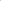 How to educate clients on pregnancy and postnatal physical activity and exerciseHow to promote pregnant and postnatal clients’ engagement in specific exercise and health programmesHow to manage the expectation of fitness gains during pregnancy The importance of listening to how the pregnant client feels on the day of exercise – through a verbal PAR-QThe care pathway that clients will go through for their maternity care and how this will impact on the individual’s postnatal recoveryKey considerations when developing an effective working relationship with pregnant and postnatal clients, to include: allowing flexibility around session timings and slots managing the safety of mother and baby as the first priority encouraging activities of daily living (ADLs) encouraging a flexible activity programme to cater for daily changes Task 4: Provide information on healthy eating and hydration guidelines to pregnant and postnatal clientsTask 4: Provide information on healthy eating and hydration guidelines to pregnant and postnatal clientsWhere to find evidence-based information on healthy eating guidelines during pregnancy and postnatal periodsKnow the importance of regular nutrition, hydration and dramatic or sudden weight change for pregnant and postnatal clientsThe dietary role and common dietary sources for macro- and micro-nutrients (carbohydrate, fat, protein, vitamins, minerals, water) for the course of pregnancy and to support foetus developmentKnow which foods, drinks and supplements to avoid during pregnancy and which to limit the intake of to a minimum in accordance with evidenceKnow which foods, drinks and supplements help to support a healthy pregnancy and birth.Know the calorie requirements during the three trimesters and the postnatal period, with reference to the different requirements of breastfeeding and non-breastfeeding mothersThe importance of advising pregnant and postnatal client on lifestyle, including the use of tobacco, alcohol and caffeine, sleep and rest patterns and avoiding stressTask 4: Manage health and safety Task 4: Manage health and safety The national and local requirements and procedures for the working environment involving pregnant and postnatal clients to include:Completing risk assessmentsIdentifying risk and procedures to reduce themWays and methods for dealing with emergencies according to internationally recognised procedures including providing first aidHow to recognise the signs indicating that a participant should stop exercising immediately or requires medical attentionThe importance of extending the standard appropriate response to emergency situation, for example accompany hometelephone follow up and supportreassurance for other clientsestablishment of a specific emergency action plan with and for pregnant and postnatal clientsTo meet the performance criteria the training provider must use either all or a range of the following assessment methods:To meet the performance criteria the training provider must use either all or a range of the following assessment methods:Assessment MethodRequirements of the assessmentWorksheetsA clear marking scheme must be given for each question in the worksheets.The training provider must produce a marking scheme to assist with standardisation of marking worksheets.Presentation such as a PowerPoint presentation to the assessorThe learner must submit copies of the presentation.The training provider must produce a marking checklist for the presentation to be marked against, this must be made available to the learner at the start of the course.The presentation should ideally be recorded for quality assurance.Creation of a leaflet or posterThe learner must submit copies of the leaflet or poster.The training provider must produce a marking checklist for the leaflet or poster to be marked against, this must be made available to the learner at the start of the course.The leaflet or poster must be of a high standard, all resources must be correctly referenced, all images must be suitable and in guidance with equality and diversity requirements.Professional discussion with the assessor The questions must be pre-designed and given to the learner in advance of the assessment to allow them time to prepare.  The learner is able to bring notes into the professional discussion.  The professional discussion must be recorded, either written or audio recording, for purposes of quality assurance.Performance Criteria Exercise professionals must be able to:Mapping to assessmentsTask 1: Collect relevant informationTask 1: Collect relevant informationCollect relevant information from the clientRecord and interpret information about pregnant and postnatal clients using safe and suitable methodsGain consent from clients prior to participating in the physical activity sessionsFollow the legal and organisational procedures of screening and collecting client informationTask 2: ScreeningTask 2: ScreeningUse a suitable range of screening tools for pregnant and postnatal clientsUse suitable methods for assessing participants’ readiness to participateExplain the importance of waiting until the client has had the postnatal 6 to 8 week check before beginning exercising post birth and/or have received the permission of their other healthcare professionalsIdentify the types of medical conditions that will prevent instructors from working with pregnant clients including absolute contraindications and relative contraindicationsDescribe complications/considerations affecting the resumption of exercise post birth Know how and when to recommend referral to appropriate medical or health professionalsTask 3: Identify client’s goalsTask 3: Identify client’s goalsExplain how goals for pregnant clients may differ from postnatal clientsPlan and agree SMART short, medium and long term goalsReview and analyse the client’s level of development and motivation to inform goal-setting and session outcomesIdentify the importance of goal-setting and regular attendance of physical activity sessions for pregnant and postnatal clientsPlan exercise for pregnant and postnatal clients with a range of goals Knowledge and Understanding Exercise professionals must know and understand:Mapping to learning resourcesTask 1: Collect relevant informationTask 1: Collect relevant informationThe client information that should be obtained, could include:informed consent/PAR-Q lifestyle factors medical history pregnancy and postnatal historyphysical activity history attitude and motivation exercise preferences stage of readinessbarriers to exercise (perceived or actual) current level of fitness health status and any contraindications injury status and any specific recommended adaptations, if appropriate any other precautions identified during client consultation The purpose of collecting information on participant’s expectations and motivation, level of previous exercise participation and current level of abilitySuitable methods of collecting client information, could include:physical activity readiness questionnaire (PAR-Q) consultation interviewquestionnairephysical assessmentobservationPurpose of the adapted pre-screening paperwork for pregnant and postnatal clientsLegal and organisational procedures for gaining consent from clients prior to participating in the physical activity sessionsThe legal and ethical implications and responsibilities of screening and of collecting client information, to include: data protection storage of documentation confidentiality of client informationinstructor’s duty of care to respond appropriately to client’s information Task 2: ScreeningTask 2: ScreeningSuitable screening tools such as PAR-Q & You, Physical Activity Readiness Questionnaire (ACSM, 2013), the PARMED-X for pregnancy, Physical Activity Readiness Medical Examination for Pregnancy (CSEP, 2013); and the ACSM Health Status & Health History Questionnaire (ACSM, 2013), to assess safety or possible contraindications to exerciseSafety considerations in exercise testing for pregnant womenHow to safely perform health and fitness assessments related to pregnant and postnatal clients’ exercise participation, to include:body circumferencesbody fat distribution markers and other body indexesheart rate and blood pressure during rest and exercisecardiorespiratory tests (e.g., Astrand, Rockport, 6 minutes walking test, Balke and Bruce tests using a treadmill or cycle ergometer)Static and dynamic tests to assess posture, functionality and overall autonomy in pregnant womenPhysical activity and lifestyle assessment (e.g., pedometers, accelerometers, and/or questionnaires such as: the 7-day PAR - 7-day Physical Activity Recall inter-view (Sallis et al., 1985; Craig et al., 2003); the PPAQ - Pregnancy Physical Activity Questionnaire (Chasan-Taber et al., 2004); the SF-36 - Medical Outcomes Study (MOS) 36-item Short Form Health Survey (Ware & Sherbourne, 1992; McHorney et al., 1993;1994); or othersThe added importance of pre-activity screening a postnatal client including relevant information relating to:Have they had a 6 week postnatal check The relevance, incidence, timing and benefits of the postnatal checkGuidance or information advised from a specialistType of birthComplicationsStill bleedingPelvic floor e.g. incontinence, pelvic organ prolapseDiastasis recti diagnosis, to include how to advise and how to check for thisLactationThe importance of waiting until the client has had the postnatal 6 to 8 week check before beginning exercising post birth and/or have received the permission of their other healthcare professionalsTypes of medical condition that will prevent instructors from working with pregnant clients, could include:Absolute contraindications:haemodynamically significant heart disease restrictive lung diseaseincompetent cervixmultiple gestation at risk for premature labour persistent second or third trimester bleeding placenta praevia after 26 weeks’ gestation premature labour during the current pregnancy ruptured membranespregnancy-induced hypertension Relative contraindications:severe anaemiaunevaluated maternal cardiac arrhythmiachronic bronchitispoorly controlled type I diabetesextreme morbid obesityextreme low weight (body mass index <12)history of extremely sedentary lifestyleintrauterine growth restriction in current pregnancy poorly controlled hypertension/pre-eclampsia orthopaedic limitationspoorly controlled seizure disorder poorly controlled thyroid disease heavy smokingComplications/considerations affecting the resumption of exercise post birth, which could include:involution of the uterusplacental site healing and lochia (bleeding)secondary post-partum haemorrhage air embolismthrombosisinfection (breast/uterine/urinary tract/Caesarean wound site)pelvic floor trauma/sensation loss/dysfunction/prolapseCaesarean Section – shouldn’t prevent instructors from working with client, but requires extra considerationsabdominal muscle separationback or coccyx painpelvic girdle painpelvic torsion or instabilityknee paincarpal tunnel syndromeanaemiabreastfeedingpostnatal anxiety/depressionseparation anxiety (from baby)extreme fatigue Task 3: Identify client’s goalsTask 3: Identify client’s goalsHow goals for pregnant clients may differ from postnatal clientsHow to plan and agree SMART short, medium and long term goalsThe importance of reviewing your analysis of the client’s level of development and motivation to inform goal-setting and session outcomesHow to plan exercise for pregnant and postnatal clients with a range of goals including:maintenance of cardiovascular fitnessmaintenance of functional muscular strength and endurance improved posture, pelvis and spine stabilityimproved motor skillsbalance and coordinationpelvic floor muscle education and improved strength and functionresumption of appropriate safe and effective exercise post birthTo meet the performance criteria the training provider must use either all or a range of the following assessment methods:To meet the performance criteria the training provider must use either all or a range of the following assessment methods:Assessment MethodRequirements of the assessmentWorksheetsA clear marking scheme must be given for each question in the worksheets.The training provider must produce a marking scheme to assist with standardisation of marking worksheets.Live case studyThe learner must use an apparently healthy case study, the learner could be assessed completing a practical application of the client interview and client assessments.It is the responsibility of the training provider to ensure that the live case study that the learner has chosen is suitable for this training.If there is a practical assessment, the training provider must create a marking checklist for this assessment, which must be made available to the learner at the start of the courseTheoretical case studyThe training provider could produce theoretical case studies, for the learner to base their session plan on and be assessed on their knowledge and understanding.The training provider must have at least two case studies for the learner to choose from.The theoretical case study needs to include a range of health and lifestyle issues that will challenge the learner to be able to show their knowledge and understanding.Professional discussion with the assessor The questions must be pre-designed and given to the learner in advance of the assessment to allow them time to prepare.  The learner is able to bring notes into the professional discussion.  The professional discussion must be recorded, either written or audio recording, for purposes of quality assurance.Performance Criteria Exercise professionals must be able to:Mapping to assessmentsTask 1: Plan how to manage risks in exercise sessions for pregnant and postnatal clientsTask 1: Plan how to manage risks in exercise sessions for pregnant and postnatal clientsPlan movements for safety and effectivenessIdentify the risk factors and prevalence of discomforts and health conditions associated with pregnancy and postnatal periodsIdentify environmental risk factors for complications of pregnancy and postnatal periodsExplain the issues with accommodating a pregnant or postnatal client into a mainstream studio, aqua or gym sessionExplain why in most cases exercise is safe for both mother and babyExplain why exercise at appropriate intensity for the client concerned is not associated with an adverse pregnancy outcomeExplain the importance of not exercising to exhaustion during pregnancyAssess, monitor and manage the risks to pregnant and postnatal clients during physical activity Explain why pregnant clients should avoid hot and humid conditions when exercisingExplain the need to risk assess exercise/physical activity where babies are presentIdentify the key signs and symptoms of when to advise the client to withdraw from physical activityPlan for the key implications of the effects of pregnancy on exercise programming related to the stages of pregnancy Respond to common pregnancy problems relevant to exercise participation Demonstrate safe and effective use of exercise equipment for pregnancy and postnatal clients to include fitballs, barbells, bands etc.Task 2: The recommended guidelines for exercise for pregnant and postnatal clientsTask 2: The recommended guidelines for exercise for pregnant and postnatal clientsSource evidence-based recommended guidelines for physical activity for previously active and previously inactive clients during pregnancy and postnatal up to 12 months after childbirth, to include:frequency, intensity, type and duration appropriate stretching for pregnant clientsMost recommended sports and exercise choices during pregnancy and postnatallyExplain why the guidelines are in place and the importance of keeping up to dateIdentify types of physical activity that should be avoided during pregnancy and recovery from pregnancy and the reasons for avoiding theseBasic rules for the use of music (rhythm and cadence)Identify the dose-response relationship between physical activity and health for the pregnant and postnatal periodInclude in the session appropriate activities for the different stages of pregnancy and the postnatal periodTask 3: Plan a suitable programme for pregnant and postnatal clientsTask 3: Plan a suitable programme for pregnant and postnatal clientsConsiderations for planning during pregnancyConsiderations for planning during pregnancyPlan safe and effective modifications/adaptations and alternative activities for pregnant clients when working within a one to one and group exercise setting to meet the need of the individual clientIdentify the different considerations that need to be accounted for when planning physical activity sessions for pregnant clients Considerations for planning postnatal exerciseConsiderations for planning postnatal exercisePlan essential exercises to perform in the immediate and late postnatal period, regarding the mode of delivery Consider typical postnatal discomforts and barriers influencing the clients’ participation in physical activity programmesProvide suitable adaptations of exercise for breastfeeding clientsExplain the importance of resuming postnatal activity on an individual, gradual and progressive basis according to evidence-based guidelinesConsiderations for exercising with the baby (indoor and outdoor, including aquatic activities) and exercise programme adaptation to the baby’s rhythmKnow the key implications of the effects of pregnancy on exercise programming to include:effects on motor skillscurrent physical activity levelsimplications of exercising in the supine position after 16 weeks (advise on exercising in this position and possible implications)the need to preferentially re-educate the pelvic floor and transversusabdominis post birthweakening/widening of the rectus abdominisdiastasis rectiGive client advice on safe and functional transitions in everyday livingPlan exercise according to women’s condition, each trimester of pregnancy and/or postnatal period, following evidence-based guidelines and physicians’ recommendations, including:safe and functional transitions between exercisessuitable exercise positionstailored to the needs of pregnant and postnatal clientsPlan for a physical activity session that is safe, effective and engaging for pregnant and postnatal client(s), to include:cardiovascular fitness muscular fitness flexibility core stability relaxation Plan and agree goals that are appropriate for pregnant and postnatal clients and their level of physical abilityPlan and prepare objectives, activities and teaching styles that are appropriate to the clients’ goalsKnow the importance of the relationship between programme design and activity delivery in engaging pregnant and postnatal clientsExplain the importance of pelvic floor exercises, and ways to incorporate pelvic floor exercises into the sessionSelect exercises and techniques relevant to client’s well-being, functional readiness and the course of pregnancy and postnatalUse appropriate methods for monitoring heart rate and exercise intensity during pregnancyKnowledge and understanding Exercise professionals must know and understand:Mapping to learning resourcesTask 1: Plan how to manage risks in exercise sessions for pregnant and postnatal clientsTask 1: Plan how to manage risks in exercise sessions for pregnant and postnatal clientsHow to accommodate appropriately screened asymptomatic pregnant and postnatal clients within a mainstream studio, aqua or gym exercise sessionThe risk factors and prevalence of discomforts and health conditions associated with pregnancy and postnatal to include: gestational diabetesoverweight and obesityoedemalow back painhypertensionpre-eclampsiamusculoskeletal disordersdiastasis recti abdominisstress urinary and faecal incontinence and other pelvic-floor disordersstress and anxietyoral healthsleep disordersheadachedigestive disorders such as constipationhemorrhoidsvaricose veinsConsiderations for the exercise environment including:temperaturetrip hazardsventilationgroup sizechoice/safe use of appropriate equipmenttype of activity for the environmentWhy in most cases exercise is safe for both mother and babyWhy exercise at appropriate intensity for the client concerned is not associated with adverse pregnancy outcomeThe importance of not exercising to exhaustion, to include: the effect it could have on the unborn baby the effect it could have on the mother Why pregnant clients should avoid hot and humid conditions when exercisingThe need to risk assess exercise/physical activity where babies are presentThe key signs and symptoms of when to advise the client to withdraw from physical activityKey implications of the effects of pregnancy on exercise programming related to the stages of pregnancy Common pregnancy problems relevant to exercise participation and how to respond to them including:the hypermobile womanknee, back and shoulder painrisks and symptoms of pelvic girdle painfatigue and interrupted sleep patternseffects on co-ordination, balance, concentration and memoryHow to safely and effectively use exercise equipment for pregnancy and postnatal clients to include fitballs, barbells, bands etc.Task 2: The recommended guidelines for exercise for pregnant and postnatal clientsTask 2: The recommended guidelines for exercise for pregnant and postnatal clientsHow to source evidence-based recommended guidelines for physical activity for previously active and previously inactive clients for pregnancy and postnatal to include:frequency, intensity, type and duration appropriate stretching for pregnant clientsMost recommended sports and exercises during pregnancy and postnatally (e.g. walking, low-impact aerobics/step exercise, water exercise, swimming, indoor cycling, strength training, pelvic-floor muscle training, stretching)Adaptation of risky sports (e.g. skiing, skating, scuba diving, basketball, off-road cycling, etc.) The structure of the session (e.g. warm up, aerobic part, strength training, pelvic-floor muscle training, stretching, re-laxation, preparation to birth exercises)Why the guidelines are in place and the importance of keeping up to dateTypes of physical activity that should be avoided during pregnancy and recovery from pregnancy and the reasons for avoiding theseThe appropriate activities for the different stages of pregnancy and the postnatal periodBasic rules for the use of music (rhythm and cadence)The dose-response relationship between physical activity and health for the pregnant and postnatal periodsTask 3: Planning a suitable programme for pregnant and postnatal clientsTask 3: Planning a suitable programme for pregnant and postnatal clientsConsiderations for planning during pregnancyConsiderations for planning during pregnancyHow to plan safe and effective modifications/adaptations and alternative activities for pregnant clients when working within a one to one and group exercise setting to meet the need of the individual clientThe different considerations that need to be accounted for when planning physical activity sessions for pregnant clients to include:regular nutrition consume adequate caloriesmaintaining adequate hydration during exercisethe avoidance of fatigue dramatic or sudden weight changewearing appropriate clothing and footwear adaptation of exercises (modification)using the correct techniqueConsiderations for planning postnatal exerciseConsiderations for planning postnatal exerciseThe importance of resuming postnatal activity on an individual, gradual and progressive basis according to evidence-based guidelinesEssential exercises to perform in the immediate and late postnatal period, regarding the mode of delivery (physiological birth vs Caesarean Section or operative vaginal delivery, perineum condition, and mother well-being)Typical postnatal discomforts and barriers influencing the clients’ participation in physical activity programmesAdaptations of exercise while breastfeeding Exercising with the baby (indoor and outdoor, including aquatic activities) and exercise programme adaptation to the baby’s rhythmThe key implications of the effects of pregnancy on exercise programming to include:Effects on motor skillsCurrent physical activity levelsImplications of exercising in the supine position after 16 weeks (advise on exercising in this position and possible implications)The need to preferentially re-educate the pelvic floor and transversusabdominis post birthweakening/widening of the rectus abdominisdiastasis rectiThe importance of safe functional transitions between exercise both within a physical activity setting and everyday activities e.g. getting in and out the carThe pros and cons of different exercise positions to take into account: supine and postural hypotensive syndromespelvic girdle paincarpal tunnel syndromerib paingastric reflux and low back painthe standing position for functionality, balance and optimal pelvic floor muscle functionThe importance of exercises tailored to the needs of pregnant and postnatal clients including the importance of:functional activitiesobservationmonitoring and cueing skills to ensure safe exercise intensitytoilet and hydration breaks technique correction (reinforcement of posture, joint alignment)speed of instructionsafe transitionspelvic floor awarenessHow to plan exercise according to the client’s condition, each trimester of pregnancy and/or postnatal period, following evidence-based guidelines and physicians’ recommendationsHow to plan and agree goals that are appropriate to pregnant and postnatal clients and their level of physical abilityHow to design an appropriate exercise programme based on information obtained during the screening How to plan and prepare objectives, activities and teaching styles that are appropriate to the clients’ goalsThe importance of the relationship between programme design and activity delivery in engaging pregnant and postnatal clientsThe importance of pelvic floor exercises, and ways to incorporate pelvic floor exercises into the sessionHow to develop a plan for a physical activity session that is safe, effective and engaging for pregnant and postnatal client(s), and relevant to their goals, medical history and the exercise environment to include:cardiovascular fitness muscular fitness flexibility core stability relaxation type of exerciseintensity of exerciseduration of the sessionsweekly frequency of sessionsprogression of exercise (if suitable)Selection of exercises and their techniques with regards to clients’ well-being, functional readiness and the course of pregnancy and postnatal, in particular the appearance of pregnancy and postnatal discomforts (e.g. back pain, stress urinary incontinence)The best method for monitoring heart rate and exercise intensity during pregnancy.  Clients should be advised to exercise according to how they are feeling and encouraged to use the talk-test to monitor appropriate, individual intensityTo meet the performance criteria the training provider must use either all or a range of the following assessment methods:To meet the performance criteria the training provider must use either all or a range of the following assessment methods:Assessment MethodRequirements of the assessmentWorksheetsA clear marking scheme must be given for each question in the worksheets.The training provider must produce a marking scheme to assist with standardisation of marking worksheets.Live case study session planThe learner must use an apparently healthy case study, the learner could be assessed creating suitable session plans for their live case study.It is the responsibility of the training provider to ensure that the live case study the learner has chosen is suitable for this training.The learner must work with a pregnant and postnatal live case study, or use a mixture of live and theoretical case studies.Theoretical case study session planThe training provider could produce theoretical case studies, for the learner to base their session plan on and be assessed on their knowledge and understanding.The training provider must have at least two case studies for the learner to choose from.The theoretical case study needs to include a range of health and lifestyle issues that will challenge the learner to be able to show their knowledge and understanding.The training provider must provide pregnant and postnatal theoretical case studies, or use a mixture of live and theoretical case studies.Professional discussion with the assessor The questions must be pre-designed and given to the learner in advance of the assessment to allow them time to prepare.  The learner is able to bring notes into the professional discussion.  The professional discussion must be recorded, either written or audio recording, for purposes of quality assurance.Performance CriteriaExercise professionals must be able to:Mapping to assessmentsTask 1: Instructing the session, meeting the needs of the pregnant and postnatal clientTask 1: Instructing the session, meeting the needs of the pregnant and postnatal clientDeliver a planned or pre-designed session to a group or individual that is safe, effective and enjoyableProvide clear instructions and use questions to confirm participants’ understandingCorrectly demonstrate exercises, techniques and equipment to participants relevant to the exercise discipline i.e. gym based, group exercise, one-to-oneMonitor participation and performance to identify signs of exercise intolerance or poor techniqueRegress or adapt exercises to enable participants to achieve correct posture and body alignment, range of motion, control, timing and form for all fitness exercises in a sessionUse suitable teaching skills for participantsModify session as required considering basic mechanics, safety and fitness outcomesRespond to participants experiencing difficulties and answer questions as requiredProvide a range of intensity and impact options Select equipment according to a participant’s needs Manage risks as they arise in the sessionRecognise signs that indicate that exercise should be discontinued immediatelySupervise exercise according to client’s condition, each trimester of pregnancy and/or postnatal period, following evidence-based guidelines and physicians’ recommendationsTask 2: End the sessionTask 2: End the sessionGiving feedback to participants regarding their performance Using appropriate questions to gain relevant information from participants Put equipment away and assessing safety for future use Leaving environment in safe condition for future use Inform or agree with participants the time, location and content of future sessions Ensuring participants leave the fitness environment safely Knowledge and understanding Exercise professionals must know and understand:Mapping to learning resourcesTask 1: Instructing the session, meeting the needs of the pregnant and postnatal clientTask 1: Instructing the session, meeting the needs of the pregnant and postnatal clientThe importance of giving clear instructions and confirming participants’ understanding of the instructionsHow to correctly demonstrate exercises, techniques and equipment to participants relevant to the exercise discipline i.e. gym based, group exercise, one-to-oneHow to monitor and observe participation and performance and how to identify signs of exercise intolerance or poor techniqueHow to regress or adapt exercises to enable participants to achieve correct posture and body alignment, range of motion, control, timing and form for all fitness exercises in a sessionSuitable teaching skills for participants to include use of:visual and verbal instructioncueingobservationspeed of instructionensuring safe transitionsmovement analysis specific adaptation communication skillslistening and response skillsmotivationHow to modify the session as required considering basic mechanics, safety and fitness outcomesThe importance of responding to participants experiencing difficultiesWhy it is important to allow questions as required without it distracting or impacting the sessionHow to provide a range of intensity and impact optionsHow to select equipment according to a participant’s needsHow to manage risks as they arise in the session and how to address them to prevent injury to clientsHow to develop a safe, effective, enjoyable and elder-friendly exercise and physical activity environments to include:use of suitable equipmentsuitable musicHow to recognise signs that indicate that exercise should be discontinued immediately and/or medical consultation soughtHow to supervise exercise according to client’s condition, each trimester of pregnancy and/or postnatal period, following evidence-based guidelines and physicians’ recommendationsTask 2: End the sessionTask 2: End the sessionThe importance of giving feedback to participants regarding their performance How to use appropriate questions to gain relevant information from participants The importance of putting equipment away and assessing safety for future use The importance of leaving the environment in safe condition for future use The importance of informing or agreeing with participants the time, location and content of future sessions Why it is important to ensure participants leave the fitness environment safely To meet the performance criteria the training provider must use either all or a range of the following assessment methods:To meet the performance criteria the training provider must use either all or a range of the following assessment methods:Assessment MethodRequirements of the assessmentWorksheetsA clear marking scheme must be given for each question in the worksheets.The training provider must produce a marking scheme to assist with standardisation of marking worksheets.Live case studyThe learner must use an apparently healthy case study client/participants. The learner must be assessed instructing either or both an individual client or participants through a session or a group (minimum six participants), depending on their pre-requisite qualification.The session must be between 30-60 minutes depending on the needs and goals of the case study client.The assessor must observe the full assessment, for more guidance see Guidance of summative practical assessment in the Endorsement Guide.If you are giving the option for the learner to submit an online video assessment, please see the relevant guidance included in the Endorsement Guide.It is the responsibility of the training provider to ensure that the live case study the learner has chosen is suitable for this training.The training provider will be responsible for the supervision of the live case study exercise session.The learner must work with a pregnant and postnatal live case study, or use a mixture of live and theoretical case studies.Theoretical case studyThe training provider could produce theoretical case studies for the learner to base their instructing skills on and to be assessed on their knowledge and understanding of instructing.The training provider must have at least two case studies for the learner to choose fromThe theoretical case study must include a range of health and lifestyle issues that will challenge the learner to be able to show their knowledge and understanding.The training provider must provide pregnant and postnatal theoretical case studies, or use a mixture of live and theoretical case studies.Performance Criteria Exercise professionals must be able to:Mapping to assessmentsTask 1: Evaluate sessionTask 1: Evaluate sessionMonitor and evaluate exercise session at appropriate intervals throughout the sessionEvaluate exercise session according to participant’s feedback, professional judgement and outcomes of sessions.Gather information from participants to improve personal performance Use opportunities to collate and use feedback from: participantsmanagerscoordinatorscolleaguesReview own performance and identify areas needing improvementKnowledge and understanding Exercise professionals must know and understand:Mapping to learning resourcesTask 1: Evaluate sessionTask 1: Evaluate sessionThe importance of monitoring and evaluating exercise session at appropriate intervals throughout the sessionHow to evaluate exercise session according to participant’s feedback, professional judgement and outcomes of sessionsThe importance of gathering information from participants to improve personal performance Different opportunities to collate and use feedback from: participantsmanagerscoordinatorscolleaguesThe benefits of reviewing own performance and identifying areas needing improvementTo meet the performance criteria the training provider must use either all or a range of the following assessment methods:To meet the performance criteria the training provider must use either all or a range of the following assessment methods:Assessment MethodRequirements of the assessmentWorksheetA clear marking scheme must be given for each question in the worksheets.The training provider must produce a marking scheme to assist with standardisation of marking worksheets.Reflective statementThe learner must write a reflective statement, reflecting on the feedback from the client and their own reflection on their performance.If the learner has used a theoretical case study, they must still reflect on their performance working with the clients throughout this course.VivaAll practical observations must cater for the ability to ‘viva question’ the learner if there is some doubt on their competence in the criteria. The assessor must record the question as well as the learner’s answer, and the learner must sign to ensure that this is a true reflection of their answer.Professional discussion with the assessor The questions must be pre-designed and given to the learner in advance of the assessment to allow them time to prepare.  The learner is able to bring notes into the professional discussion.  The professional discussion must be recorded either written or audio recording for purposes of quality assurance.